Семинар для педагогов ДОУ«Загадка как развитие связной речи и мышления у дошкольников»17 октября 2022 года в рамках работы муниципальной инновационной площадки по инклюзивному образованию в МДОУ детском саду «Росинка» состоялся межмуниципальный семинар «Загадка как развитие связной речи и мышления у дошкольников», на котором  присутствовали старшие воспитатели,  воспитатели и специалисты   из   детских садов города Мышкина «Тополёк», «Теремок», «Петушок», «Росинка», а также коллеги из Некоузского детского сада №3.   На семинаре учитель-логопед из детского сада «Умка» Угличкого муниципального района Смирнова Е.В. представила опыт работы по развитию связной речи, логики и мышления у дошкольников, провела мастер-класс с воспитанниками детского сада «Росинка» и с педагогами. На  мероприятии воспитатели и специалисты обсудили  планы работы инновационной площадки на новый учебный год, проблемы и трудности в работе с детьми дошкольного возраста.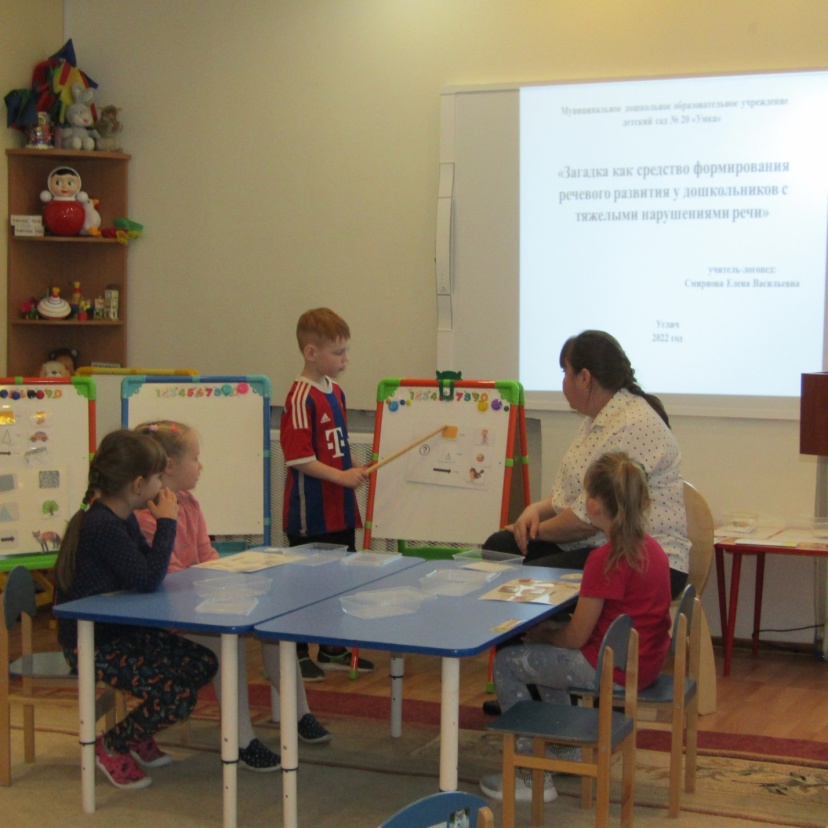 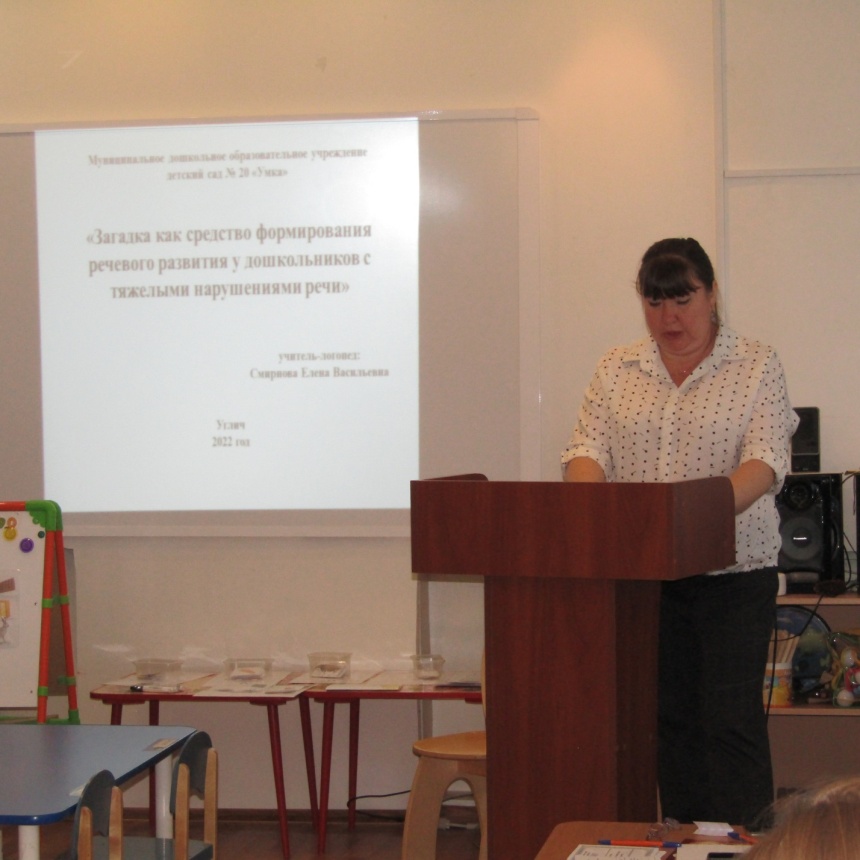 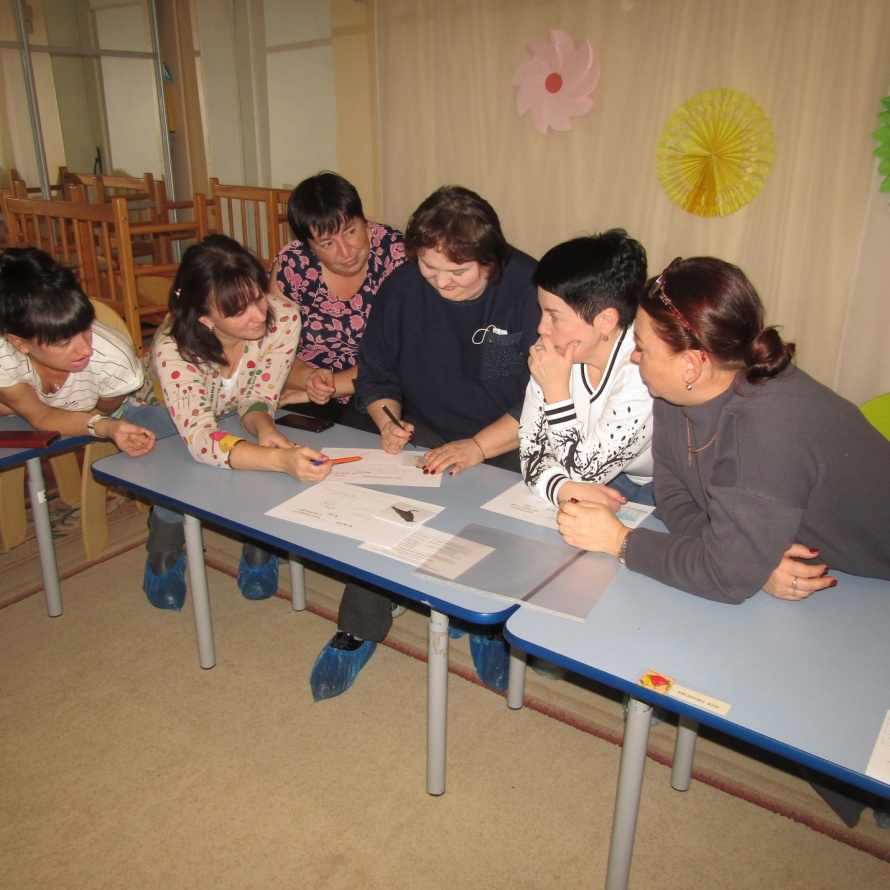 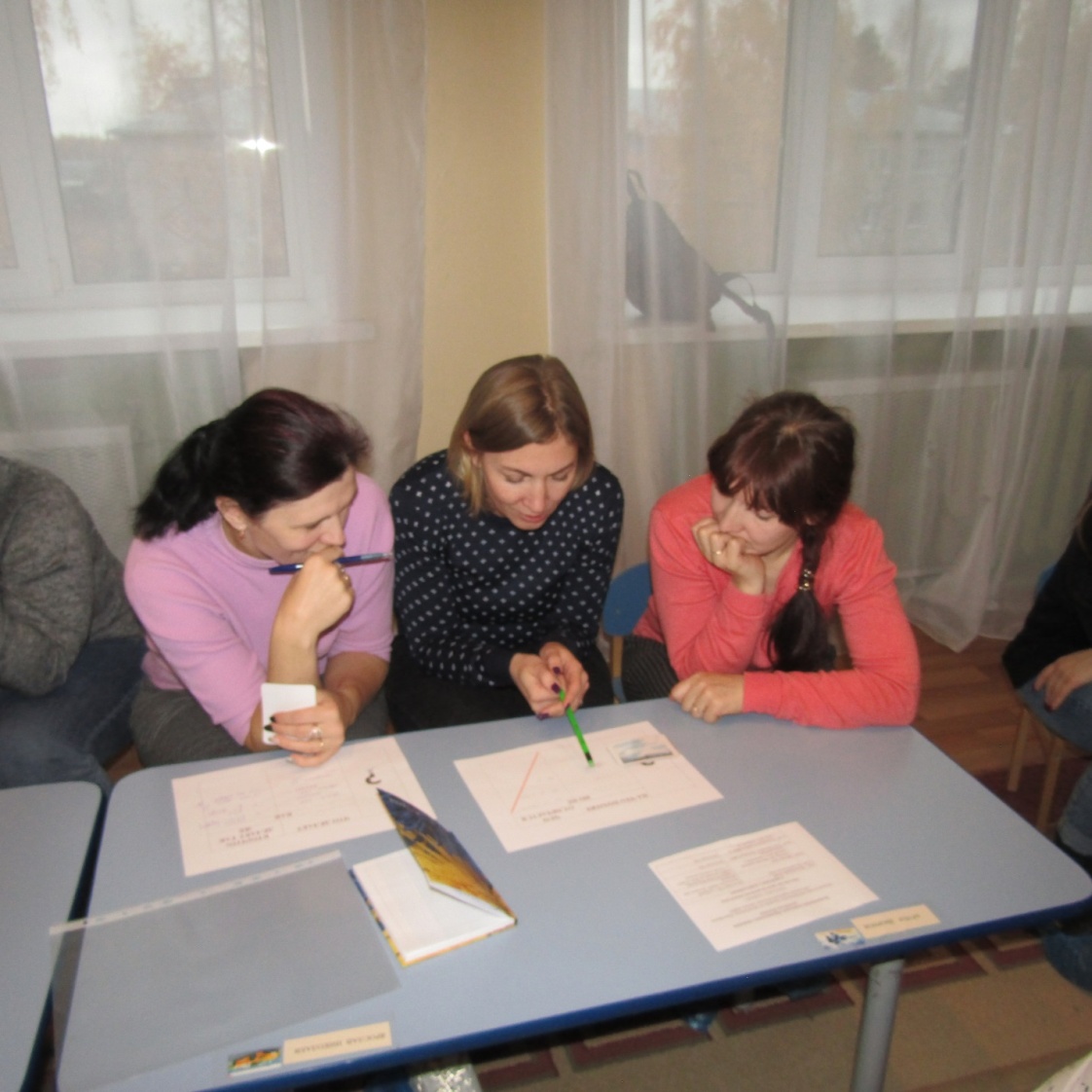 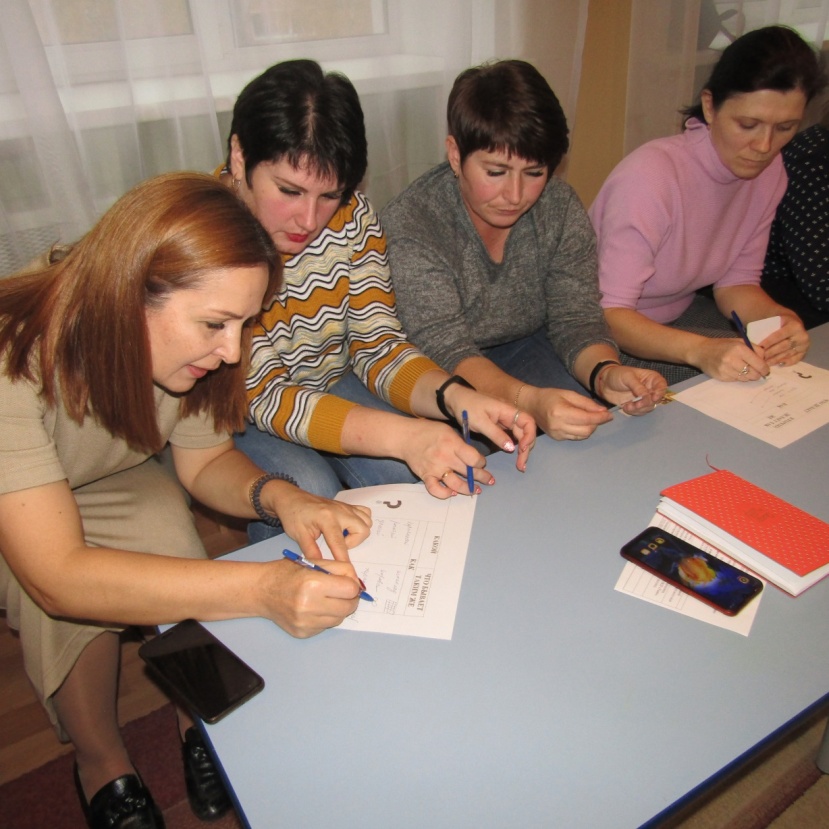 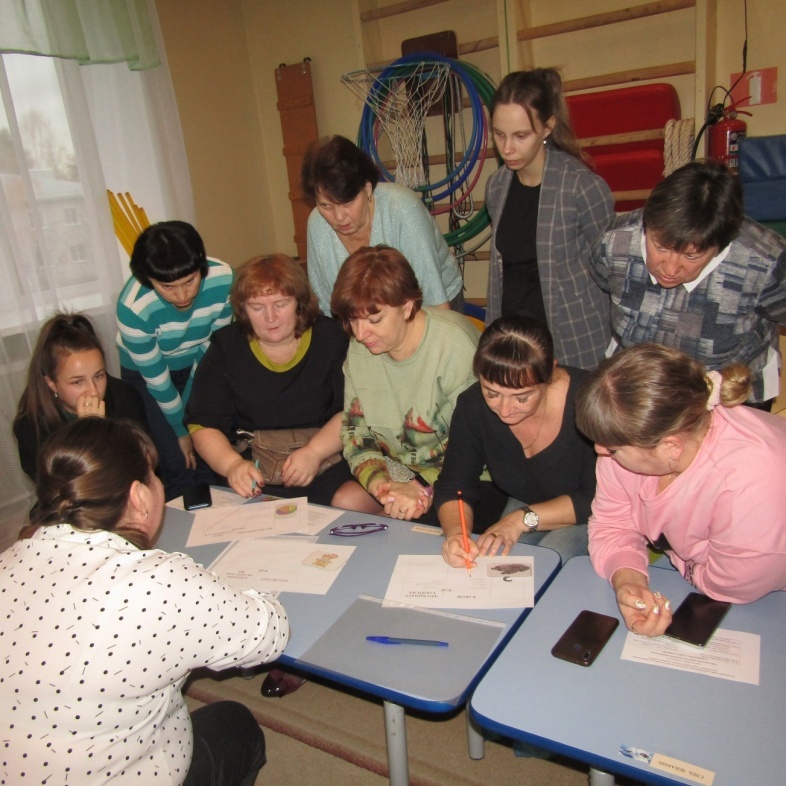 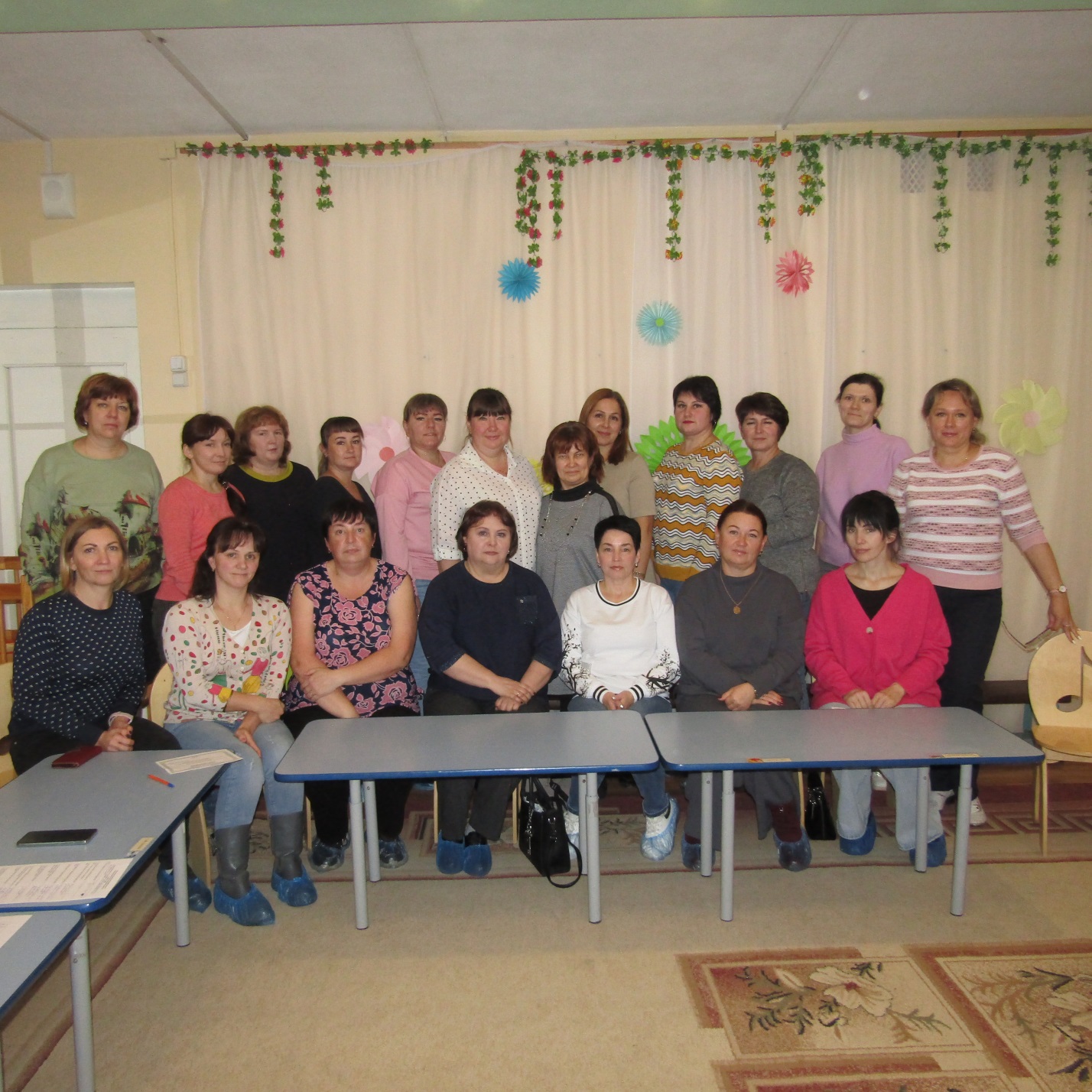 